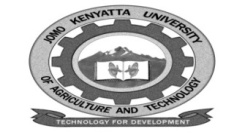 W1-2-60-1-6JOMO KENYATTA UNIVERSITY OF AGRICULTURE AND TECHNOLOGYUNIVERSITY EXAMINATIONS 2015/2016YEAR IV SEMESTER II EXAMINATION FOR THE DEGREE OF BACHELOR OF SCIENCE (MATHEMATICS AND COMPUTER SCIENCE)SMA 2422:  ANALYTICAL APPLIED MATHEMATICSDATE:DECEMBER 2015                                                                              TIME: 2 HOURSINSRUCTIONS:  Answer question one (compulsory) and any other two questions.QUESTION  ONE (30 MARKS)a.	Define the following terms citing examples.	i.	Orthogonal matrix							(2 marks)	ii.	Covariant tensor.							(2 marks)	iii.	Contravariant tensor							(2 marks)	iv.	Contraction.								(2 marks)b.	Solve the equation	u(x)=u(y) dy.							(6 marks)c.	Find the laplace transform of L{cos ax}					(5 marks)d.	Write the law of transformation of the tensors;	i.	A									(2 marks)	ii.	B									(2 marks)	iii.	Cm									(2 marks)e	Prove that Jn(x)=(-1)n Jn(x)							(5 marks)QUESTION TWO (20 MARKS)a.	A quantity A(j, k,l, m) which is a function of coordinates x transform to another co-	ordinate system x-I according to the rule.	i.	Is the quantity  a tensor?						(1 mark)	ii.	If so, write the tensor in suitable notation.				(3 marks)	iii.	Give the contravariant and covariant order, and rank.		(4 marks)b.	If f(x)=eax, find L{eax}								(12 marks)QUESTION THREEWrite  and in terms of sine and cosine, hence find  and (20 marks)QUESTION FOUR (20 MARKS)a	Let  be a tensor, choose t=p and show that  where the summation  	conversion is employed is a tensor.  What is its rank.			(8 marks)b.	Find 							(12 marks)	